                         معاونت تحقیقات و فنآوری دانشگاه علوم پزشکی گناباد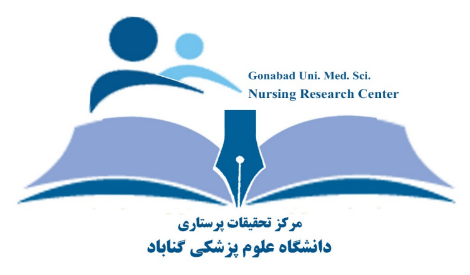 فرم خلاصه پایان طرح تحقیقات مرکز تحقیقات پرستاریکد طرح: عنوان طرح:مجریان:همکاران:تاریخ تصویب:تاریخ خاتمه:محل تصویب:خلاصه طرح (500 تا 1000 کلمه):کلمات کلیدی: اهداف:سوالات:یافته ها (به صورت کامل براساس اهداف و سوالات تنظیم گردد):نتیجه گیری:فرم کاربست نتایج پژوهش (ترجمان دانش)پژوهشگر گرامي    با توجه به اهميت استفاده كاربردي از نتايج پژوهش های خاتمه یافته دانشگاه و لزوم ارائه نتایج حاصل از این پژوهش ها به مخاطبان، لطفا براساس نتایج پژوهش، گروه یا گروه هاي مخاطب پژوهش خود را انتخاب  و متناسب با آن پيام/پیام هاي كليدي پژوهش را ذکر نمایید. جهت کسب اطلاعات بیشتر در مورد نحوه نگارش پیام(خبر) به سایت  http://news.research.ac.ir  مراجعه نمائید.مخاطب/مخاطبین طرح خود را تعیین نمایید. - مردم 					- ارائه کنندگان خدمات  بهداشتی درمانی  		- مدیران، سیاستگزاران، برنامه ریزان 	- پژوهشگران عنوان خبر (عنوان پیام پژوهش): *توضیحات: عنوان خبر لازم است نتیجه طرح تحقیقاتی به صورت یک جمله خبری ،کوتاه، ساده، به زبان عامیانه و قابل فهم برای عموم باشد.متن خبر (متن پیام پژوهش): *توضیحات: متن خبر باید شامل سه بخش (اهمیت موضوع، مهمترین یافته ها به زبان غیر تخصصی، پیشنهاد برای کاربرد نتایج باید براساس مهمترین یافته نوشته شود.)  در صورت نیاز برای ارتباط با مخاطب خود چه روشی را توصیه می کنید؟(برحسب نیاز می توانید چند مورد از موارد زیر را انتخاب کنید) تشکیل جلسه با مخاطبین تهیه گزارش برای رسانه ها  تهیه و انتشار پیام یک صفحه ای به مخاطبین تدوین جزوه آموزشی تدوین راهنمای بالینی برگزاری سمینار/کارگاه با مخاطبین برگزاری نشست با رسانه ها سایر موارد(ذکر نمائید)...لطفا  تدوین پیام خبر فرم کاربست نتایج تحقیقات برای پایگاه نتایج پژوهش های سلامت کشور بر اساس راهنمای ذیل تهیه گردد
  
همکار محترم،  هنگام تدوین خبر برای درج در پایگاه نتایج پژوهش های سلامت کشور، لازم است به نکات زیر توجه فرمایند:
 
1-در صورتی که مخاطبین خبر را رسانه ها و مردم انتخاب مب نمایید تا حد ممکن از به کار بردن واژگان و اصطلاحات تخصصی که برای عامه مردم نامفهوم است در عنوان و متن خبر خودداری گردد. 2-در قسمت عنوان خبر لازم است نتیجه طرح تحقیقاتی به صورت یک جمله خبری و تا حد ممکن کوتاه درج گردد.- برای واژگان پزشکی تا حد امکان از واژگان فارسی مصطلح و قابل فهم استفاده گردد.- از بکار بردن اختصارات پرهیزگردد. در صورت اجبار در استفاده از آن مخفف ها در پرانتز نام کامل و معادل فارسی آن لحاظ گردد.- با توجه به کاربرد واژه های علمی در این دسته از اخبار، قبل از نام دارو یا ماده حتما ذکر شود که داروی .... یا روش .....، تنها نام دارو یا نام روش ذکر نگردد. بطورمثال:
 X تجویز کلیستین به موش های سوری می‌تواند باعث آسیب شدید کلیوی می شود.((اشتباه است)
 √تجویز داروی کلیستین به موش‌های سوری می‌تواند باعث آسیب شدید کلیوی می‌شود.  (صحیح است)
- در صورت کاربرد واژه علمی مربوط به ژن یا مربوط به روش یا متدی برای انجام آزمایش یا تحقیق نام روش و متد قبل از واژه اصلی ذکر گردد. بطورمثال:
X  با استفاده از تحلیل کلاس پنهان در بیماران مبتلا به پرفشاری خون می‌توان از بروز رفتارهای پرخطر مرتبط با پرفشاری خون جلوگیر کرد.  (اشتباه است)
 √با استفاده از روش تحلیل کلاس پنهان در بیماران مبتلا به پرفشاری خون می توان از بروز رفتارهای پرخطر مرتبط با پرفشاری خون جلوگیر کرد )صحیح است(
- با توجه به اینکه دستاوردهای حاصل از تحقیقات قطعی نمی‌باشند لذا بهتر است در تهیه عنوان خبری از واژه می‌تواند استفاده کرد. بطورمثال:
 
مکمل نیترات سدیم می‌تواند در پیشگیری و درمان عوارض تولیدمثلی مردانه مرتبط با دیابت مفید باشد. 3- در قسمت متن خبر، نتایج طرح تحقیقاتی به صورت خلاصه توضیح داده شود. ضمن رعایت موارد ذکر شده در قسمت عنوان خبر، در این قسمت توجه به نکات زیر نیز توصیه می شود: (لطفا متن خبر براساس فرمت ذیل تهیه گردد)
-  متن خبر سه بخش زیر مهم می باشد:اهمیت موضوع مهمترین یافته ها به زبان غیر تخصصی پیشنهاد برای کاربرد نتایج (پیشنهاد ها باید بر اساس مهمترین یافته ها ارائه شده باشند.)
 - از ذکر منابع (References) در متن خبر خودداری گردد.
 - جملات به زمان گذشته بیان شوند. 
- ذکر اعداد و ارقام غیر ضروری لزومی ندارد و از ذکر P-Value  و روش های آماری خودداری گردد. -  در صورت وجود ارتباط معنی دار بین دو پارامتر، از درج واژه معنی دار پرهیز کرده و داشتن ارتباط را بیان نمایید.

 - در صورت وجود مقاله از طرح تحقیقاتی، لینک مقاله در انتهای خبر درج گردد تا افراد جهت کسب اطلاعات بیشتر بتوانند به آن مراجعه نمایند.
- اخبار و پیام های پژوهشی می بایست از طرح های تحقیقاتی پایان یافته تهیه گردد. لینک صفحه انتشار اخبار حاصل از پژوهش های دانشگاه علوم پزشکی گناباد در سامانه انتشار نتایج: (از نمونه اخبار تایید شده در این پایگاه می توانید الگو برداری نمایید )http://news.research.ac.ir/gmu